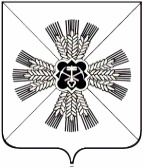 КЕМЕРОВСКАЯ ОБЛАСТЬАДМИНИСТРАЦИЯ ПРОМЫШЛЕННОВСКОГО МУНИЦИПАЛЬНОГО ОКРУГАПОСТАНОВЛЕНИЕот «10» февраля 2023 г. № 153-Ппгт. ПромышленнаяО внесение изменений в постановление администрации Промышленновского муниципального округа от 14.04.2020 № 700-П «О создании штаба по финансовому мониторингу, обеспечению устойчивого развития экономики и социальной стабильности Промышленновского муниципального округа» (в редакции постановления от 17.02.2022 № 246-П)Исп. Л.Н. Ждановател.7-19-17                                                                              УТВЕРЖДЕН                                                                               постановлениемадминистрации Промышленновского                                                                          муниципального округа                                                                                          от 10.02.2023 г.  № 153-П Состав штаба по финансовому мониторингу, обеспечению устойчивого развития экономики и социальной стабильности Промышленновского муниципального округаГлаваГлаваПромышленновского муниципального округаПромышленновского муниципального округа       С.А. ФедарюкФедарюк Сергей Анатольевич- глава Промышленновского муниципального округа, руководитель штаба;Безрукова Альбина Петровна- и.о. заместителя главы Промышленновского муниципального округа, заместитель руководителя штаба;Овсянникова Ирина  Алексеевна- начальник финансового управления администрации Промышленновского муниципального округа, заместитель руководителя штаба (по согласованию);Жданова Людмила Николаевна- главный специалист сектора экономического развития администрации Промышленновского муниципального округа, секретарь штаба;Кручинская Ольга Николаевна- начальник отдела доходов финансового управления администрации  Промышленновского муниципального округа, секретарь штаба (по согласованию);Члены штаба:Ващенко Елена Александровна- председатель Совета народных депутатов Промышленновского муниципального округа (по согласованию);Дерр Евгений Андреевич- и.о. прокурора Промышленновского района (по согласованию);Зиновьева Анастасия Валерьевна- начальник отдела, старший судебный пристав отдела судебных приставов по Промышленновскому району (по согласованию);Шабурова Елена Сергеевна- начальник Межрайонной ИФНС России № 2 по Кемеровской области (по согласованию);Крюков Олег Борисович- начальник отдела сельского хозяйства администрации Промышленновского муниципального округа; Паутова Анна Александровна- директор ГУ Центр занятости населения Промышленновского района (по согласованию);Белоконь Юля Юрьевна - и.о. председателя комитета по управлению муниципальным имуществом администрации Промышленновского муниципального округа.         Начальники территориальных отделов управления по жизнеобеспечению и строительству администрации Промышленновского муниципального округа по территориальной принадлежности рассматриваемых предприятий                          (по согласованию).         Начальники территориальных отделов управления по жизнеобеспечению и строительству администрации Промышленновского муниципального округа по территориальной принадлежности рассматриваемых предприятий                          (по согласованию).И.о. заместителя главыПромышленновского муниципального округаА.П. Безрукова